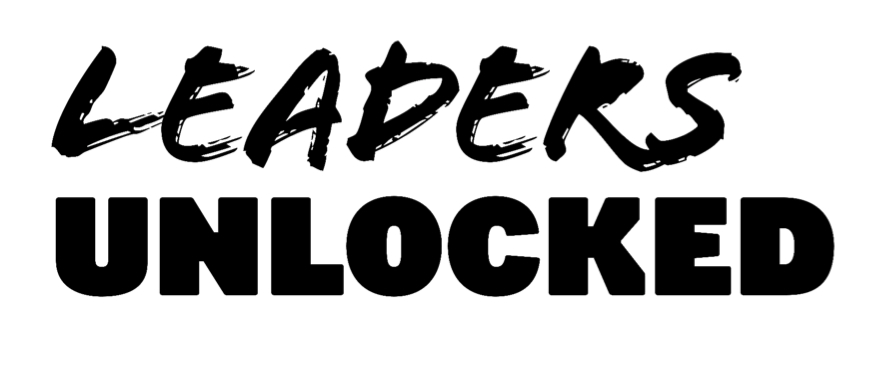 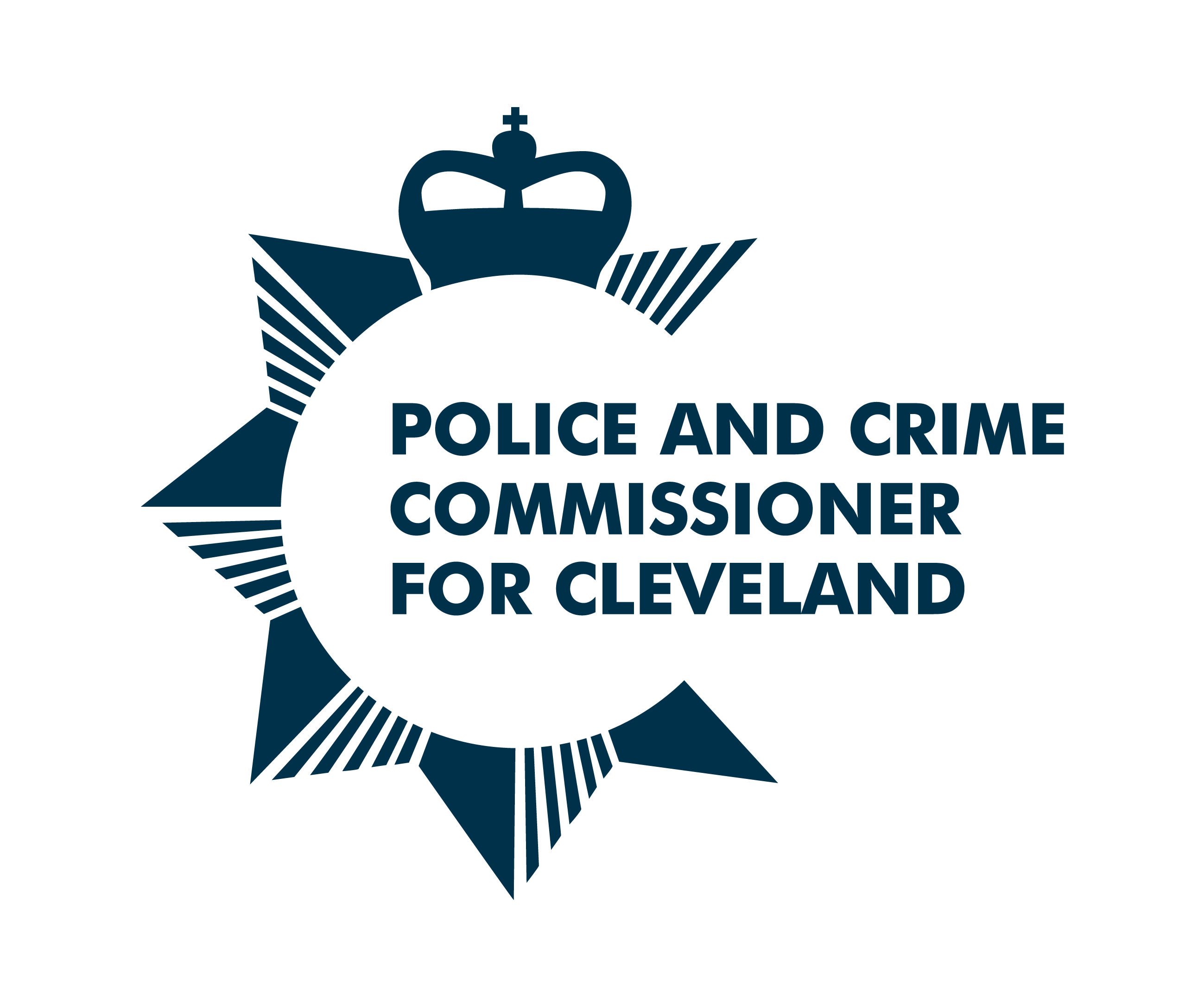 Cleveland  Youth Commission on Police and Crime 2021: Application FormWe are looking for applications from 14-25 year olds who are currently residents of Cleveland – including Hartlepool, Stockton, Middlesbrough, Redcar and Cleveland Section 1: Your detailsNAME:	 DATE OF BIRTH: HOME ADDRESS: 	
POST CODE: EMAIL:		LANDLINE:		MOBILE: If you are selected, we would like the ability to be able to connect with you via social media. Please provide your social media handles below. TWITTER: FACEBOOK: INSTAGRAMCURRENT OCCUPATION (Student at school, college, university, in work, unemployed): NAME OF YOUR SCHOOL/ COLLEGE/ UNIVERSITY/ YOUTH ORGANISATION/EMPLOYER ORGANISATION:NAMED PROFESSIONAL WHO WOULD SUPPORT YOUR APPLICATION AND THEIR ORGANISATION (This could be a teacher, youth worker, tutor, lecturer, manager):If you are under 18 years old, please ask your parent/guardian/carer to provide the following details too. We will require written permission from them before we can confirm your place.NAME OF PARENT/GUARDIAN/CARER:		HOME ADDRESS:	
POST CODE:EMAIL:		LANDLINE:		MOBILE:Section 2: More about youWhy do you want to join the Cleveland Youth Commission on Police and Crime?Why do you think you should be selected for the Cleveland Youth Commission on Police and Crime? 
For example, you might have specific skills, knowledge or life experiences that you’d like us to know about.Please tell us about yourself. Use up to 50 words to sum up your personality, interests, experiences or strengths. (Please stay within the word limit.)Section 3: Your availability                                                                    Please Note:  We are following the UK Government current recommendations on the covid-19 virus. This means until the UK Government relaxes the ‘safe at home rule’, we will be holding members meetings digitally online. We will give you more details closer to the time. We will be holding the Youth Commission members meeting sessions on: Saturday  25th  September 2021  Are you available to attend? 					Yes [   ]   No [   ]Section 4: Diversity monitoring informationLeaders Unlocked and the Cleveland  Police and Crime Commissioner are committed to promoting equality and diversity.  We invite you to complete this section of the application form so that we can monitor and analyse information about the diversity of the people who submit an application.  Any information you provide will be treated as strictly confidential. It will not be shared or used by anyone directly involved in the selection process. We will transfer all the information provided into a database and then destroy all individual forms. No information will be published or used in any way that allows any individual to be identified. You are not obliged to answer the questions on this form. If you do not wish to answer a question simply answer ‘Prefer not to say’. Your Gender (please put an X in the appropriate box)                  Male                          Female                Non binary                 Prefer not to say     Gender Identity Does your gender differ from the biological sex you were assigned at birth?:            Yes                                             No                                         Prefer not to say      What is your preferred pronoun?            He/Him               She/Her                  They/Them             Xe/Xim                 OtherYour sexual orientation (please put an X in the appropriate box)                          Bisexual                       Gay man                Gay woman/lesbian           Heterosexual              Other             Prefer not to sayYour religion or belief (please put an X in the appropriate box)          None          	   Buddhist             Christian          Hindu                      Jewish                       Muslim                        Sikh                         Any other                Prefer not to sayYour ethnic origin (please put an X in the appropriate box)White          British                     English                   Welsh                 Scottish          Northern Irish                Gypsy or Irish Traveller                OtherMixed/multiple ethnic background            White and Black Caribbean              White and Black African                  White and Asian                                 Any other/ multiple ethnic backgroundAsian/Asian British            Bangladeshi                   Chinese                  Indian                  Pakistani            Any other Asian backgroundBlack/African/Caribbean/Black BritishAfrican                   Caribbean                     Any other Black/African/ Caribbean backgroundOther ethnic group           Arab                      Any other ethnic group              Prefer not to say	Do you consider that you have a disability?            Yes                No                 Prefer not to saySection 5: When will I hear back?We will conduct interviews with shortlisted candidates on the phone. All successful applicants will be informed by 22nd september2021
If you have any other questions about the application process, please email Kaytea Budd-Brophy  at kaytea@leaders-unlocked.orgExtended deadling - Please email your application forms back by – Monday 20th September 2021 to: kaytea@leaders-unlocked.orgSection 6: How will you protect my privacy?Your privacy is really important to us. By filling in the Cleveland  Youth Commission application form, you are consenting to Leaders Unlocked using your personal information to keep in touch with you over the course of the project. If your application is not successful, or you decide to withdraw your application, we will delete your personal data from our files. If you want to withdraw your consent at any time you can contact the Data Protection officer at info@leaders-unlocked.org and if you would like to see our full Privacy Notice you can do so here http://leaders-unlocked.org/wp-content/uploads/2018/05/Leaders-Unlocked-Privacy-Notice-May-2018-1.pdf We look forward to receiving your application!